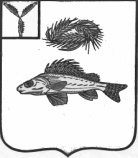                                                                 СОВЕТ                                     МАРЬЕВСКОГО МУНИЦИПАЛЬНОГО ОБРАЗОВАНИЯ ЕРШОВСКОГО РАЙОНА САРАТОВСКОЙ ОБЛАСТИРЕШЕНИЕот  20.10.2021г.                                 № 38-112							   О внесении изменений в решение № 80-178 от 20.08.2018 г. «Об утверждении Положения о публичных слушаниях на территории Марьевского муниципального образования Ершовского района Саратовской области»В соответствии с Федеральным законом от 06.10.2003 года № 131-ФЗ «Об общих принципах организации местного самоуправления в Российской Федерации», согласно Уставу Марьевского муниципального образования Ершовского района Саратовской области Совет Марьевского муниципального образования РЕШИЛ:1. Внести изменения в приложение №1 к решению Совета Марьевского муниципального образования от 20.08.2018 г. № 80-178 «Об утверждении Положения о публичных слушаниях на территории Марьевского муниципального образования Ершовского района Саратовской области» изменения, дополнив разделы 1 подпунктом 1.6 следующего содержания: «Администрация Марьевского муниципального образования обеспечивает ознакомление жителей с проектом муниципального правового акта, выносимого на обсуждение, посредством его размещения на официальном сайте администрации Ершовского муниципального района, на страничке органов местного самоуправления Марьевского муниципального образования  в информационно-телекоммуникационной сети «Интернет» (https://adminemr.ru/), а также обеспечивать возможность представления замечаний и предложений по вынесенному на обсуждение проекту муниципального правового акта и опубликование (обнародование) результатов публичных слушаний, включая мотивированное обоснование принятых решений, посредством их размещения на официальном сайте»2. Обнародовать настоящее решение в установленных местах и разместить на официальном сайте администрации Ершовского муниципального района  в сети Интернет.Глава  Марьевскогомуниципального образования                                                С.И. Яковлев			